PARVATHY VIJAYAN	+91-9633818804Sudhaparvathy93@gmail.com   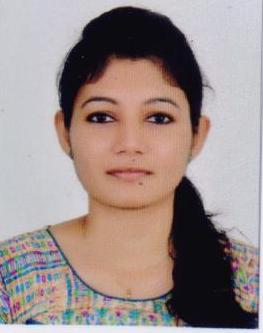 ObjectiveTo be a part of a reputed organization, which provides a steady career growth along with job satisfaction and challenging opportunity to learn and evolve my career.ProfessionalExperience           T.I.M.E. Pvt. Ltd. (1 February 2017 topresent)Designation: Student Relationship ExecutiveJob Location: CochinResponsibilities:Being a central point of information for academic related mattersCoordinate and provide professional support for marketing teamCounseling and constantly motivates students and addresses their queriesCustomer careSupport and coordinate all marketing activitiesMaintain confidential filing system, categorize & maintain manuals, sensitive           Correspondence & other source material. Prepares daily closing reports and monthly reports Perform lead role to conduct events and activities. Report direct to Branch Manager and Deputy Director        AAKASH .Pvt . Ltd (1 August 2016 to 31 January 2017)           Designation     :     Student counselor          Job Location   :     CochinResponsibilities:Providing guidance and mentorship to the students preparing for different aptitude examinations and constantly motivating them. Advertisement ,poster content developing Report making of seminars conducted  Prepares daily closing reports and monthly reports  Perform lead role to conduct events and activities Being a central point of information for business relationship relate matters. Ability to resolve all issues efficiently Ability to pay attention to all client detailsProfessionalQualificationMasters in Social Work(MSW) from Amrita college of Arts & science,Amrita University, Kollam. (2014-‘16)Completed B.A English Literature from BISHOP MOORE college, Mavelikkara12th- G.G.H.S.S ALAPPEY10th- K.K.K.V.M.H.S.S ALAPPEY  SOCIAL WORK  INTERNDCPU[District Child Protection Unit] – 1 monthSOS    [Save Our Soul]    - 1 monthICDS  [ Integrated Child Protection Unit] -6 monthSPECIAL HOME    - 6 monthComputerSkillsMS-OfficeOS-WINDOWS-2000,XPPROFESSIONAL,VISTA,LINUXNotepadSkills and StrengthsGood leadership qualityGood writing and communication skillsFluency in written and spoken forms of English languageFlexibility to adapt to changesPassionate about writing, been into creative writing since childhoodKeen learner with an ability to learn and acquire new knowledgeIntense dedication and sincerity to work, family and friendsOptimistic approach & decisiveness to turn opportunity into advantageGood team playerHobbiesMusicDanceAvid ReaderCreative writingSports ;BadmintonChild CareScrapbookingBloggingPersonal Data              Languages Known           :  English, Malayalam, Hindi & Tamil               Email                            :    sudhaparvathy93@gmail.com            Contact No                    :   9633818804REFERENCESMrs VeenaVivek, assistant professor in Amrita Viswavidyapeetham, AmritapuriMr.Bibin Gopi,  Marketing Head, Aaakash Institute Pvt. Ltd ,kochiMr.Basil M  Varghese , former centre head ,T.I.M.E Pvt. Ltd , kochiDECLARATIONI hereby declare that the information furnished  above  is true to my knowledge.18/01/2018                                                                                                                              PARVATHY V    Name;PARVATHYVIJAYANFather’s name:Vijaya kumarNationality:IndianAge & Date of Birth:24 &02/07/1993Sex:Female    Marital Status:    Single